◇┳┳┳┳┳┳┳┳┳┳┳┳┳┳┳┳┳┳┳┳┳┳┳┳┳┳┳┳┳┳┳┳┳┳┳┳┳┳┳┳┳┳┳┳┳┳◆食科協かわら版　No.281　（2020年度No.51）　 　2021/3/26食の行政情報ならびに会員さまからの情報をお伝えする食科協のメールマガジンリニューアルいたしました　行政情報は原則2回の掲載で削除します　新しいものはNEWマークがついております　期限設定のある記事は　期限終了まで掲載　青字をスクロール　Ctrlキーを押しながらクリック　もしくは右クリックでハイパーリンクを開く◇┻┻┻┻┻┻┻┻┻┻┻┻┻┻┻┻┻┻┻┻┻┻┻┻┻┻┻┻┻┻┻┻┻┻┻┻┻┻┻┻┻┻┻┻┻┻◆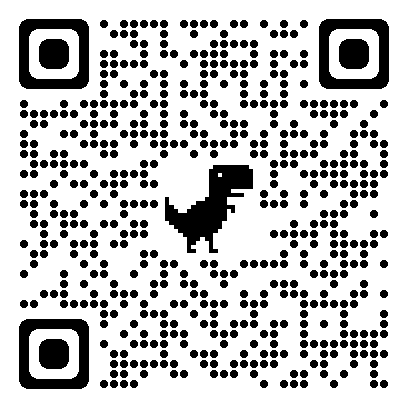 上記のQRコードをスマホで読んでホームページにどうぞパソコンの場合のアドレスはhttps://www.ccfhs.or.jp/hp/になります（クリックすると飛びます）新しくアップした記事もあります　お楽しみくださいご意見でも反論でもなにか反応してくださいおまちしております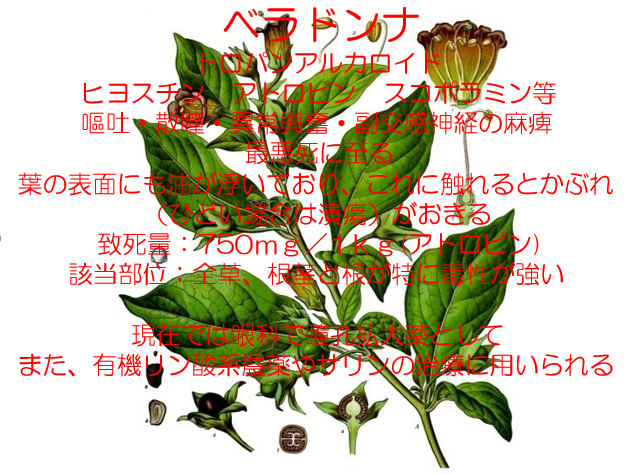 次回は「ヘレボレス」桜は満開です　ツツジも開き始めました　まだ三月なのに
花までが「今のうちだぞ！！」と咲き急いでいるみたいな気がします１．食科協関係3月19日　かわら版280号・かわら版ニュース＆トピックス122号を発行。HP公開！3月23日　かわら版ニュース＆トピックス123号を発行。3月26日　かわら版281号・かわら版ニュース＆トピックス124号を発行。２.厚生労働省関係　https://www.mhlw.go.jp/index.html■新リンク　傍聴・参加が可能な審議会等の会議一覧　ご案内しきれないときもございますhttps://www.mhlw.go.jp/topics/event/open_doors.html■NEWインフルエンザ（総合ページ）https://www.mhlw.go.jp/stf/seisakunitsuite/bunya/kenkou_iryou/kenkou/kekkaku-kansenshou/infulenza/index.html■NEW第94回コーデックス連絡協議会 (開催案内)　2021/3/23　厚生労働省、消費者庁及び農林水産省は、令和3年4月13日 （火曜日） に、コーデックス委員会における活動状況の報告と検討議題に関する意見交換を行うため、「第94回 コーデックス連絡協議会」を開催します。今回は新型コロナウイルス感染症の感染拡大という情勢を鑑み、関係省庁と各委員間におけるウェブ開催とします。また、ウェブ上での傍聴を受け付けます。記1 開催概要(1) 厚生労働省、消費者庁及び農林水産省は、コーデックス委員会（※）の活動及び同委員会での我が国の活動状況を、消費者をはじめとする関係者に対して情報提供するとともに、検討議題に関する意見交換を行うため、コーデックス連絡協議会を開催しています。コーデックス連絡協議会の委員、活動内容等は、以下のURL ページに掲載しています。厚生労働省https://www.mhlw.go.jp/topics/idenshi/codex/07.html　(2) 今回は、令和3年4月に開催される第5回スパイス・料理用ハーブ部会（CCSCH)、令和3年5月に開催される第14回食品汚染物質部会（CCCF)、第41回分析・サンプリング法部会（CCMAS) 及び令和3年5月から6月にかけて開催される第25回食品輸出入検査・認証制度部会 (CCFICS) の主な検討議題の説明を行い、令和3年2月に開催された第32回一般原則部会（CCGP) の報告を行い、意見交換を行うこととしています。※ コーデックス委員会（Codex Alimentarius Commission）は、1963 年にFAO（国連食糧農業機関）とWHO（世界保健機関）が合同で設立した政府間組織です。消費者の健康を保護し、公正な食品貿易を保証するために、国際標準となる食品の規格（コーデックス規格）や基準・ガイドラインなどを定めています。2 開催日時日時：令和3 年4 月13 日（火曜日） 14 時00 分～16 時40 分3 議題（１）コーデックス委員会の活動状況ア 今後の活動について・第5回 スパイス・料理用ハーブ部会（CCSCH)・第14回 食品汚染物質部会（CCCF)・第41回 分析・サンプリング法部会（CCMAS)・第25回 食品輸出入検査・認証制度部会（CCFICS)イ 最近コーデックス委員会で検討された議題について・第32回 一般原則部会（CCGP)（２）その他   　これまでの当会議の議事概要等は以下のURL ページで御覧になれます。また、今回の会議資料は、令和3年4月9日（金曜日）までに厚生労働省のURLページに掲載するとともに、会議終了後に3省庁のURL ページで公開することとしております。厚生労働省https://www.mhlw.go.jp/topics/idenshi/codex/07.html　4 傍聴可能人数　60 名を予定しております。5 傍聴申込要領（１）申込方法　電子メールにて、以下のお申込先に、｢第94回コーデックス連絡協議会」の傍聴を希望する旨御氏名（フリガナ）、御連絡先（電話番号、電子メールアドレス）、勤務先・所属団体名等を明記の上、お申込みください。（電話でのお申込みは御遠慮願います。また、消費者庁 食品表示企画課及び農林水産省 消費・安全局 食品安全政策課ではお申込みをお受けできません。）＜電子メールによるお申込先＞　厚生労働省 医薬・生活衛生局 生活衛生・食品安全企画課 宛て　電子メールアドレス：　codexccp@mhlw.go.jp（２）申込締切等　令和3年4 月6日（火曜日）17 時00分必着です。  　 希望者多数の場合には、各社・各団体から1名までとさせていただきます。その上で、定員に達した場合は締め切らせていただきます。   　傍聴の可否については、4 月7 日（水曜日）までに御連絡します。（３） 傍聴される皆様への留意事項  　 次の留意事項を遵守してください。これらを守られない場合は、今回および今後の傍聴をお断りすることがあります。・ウェブ会議を撮影、録画・録音をしないこと・ウェブ会議用の URL を転送したり SNS で公開したりしないこと・その他、事務局職員の指示に従ってください。（４）  その他・傍聴等に係るインターネット通信料は、参加者の負担となります。・安定したネットワーク環境の利用を推奨します。・ネットワークの回線状況や Wi-Fi 環境により動作に支障が出る場合がございますので、あらかじめ御了承ください。・お申込みによって得られた個人情報は厳重に管理し、御本人への連絡を行う場合に限り利用させていただきます。　https://www.mhlw.go.jp/stf/newpage_17290.html■「食品、添加物等の規格基準の一部を改正する件（案）」（農薬等（ジクロロイソシアヌル酸等４品目）の残留基準の設定又は改正）に関する御意見の募集について 2021/3/18　受付開始日時　2021年3月18日0時0分　受付締切日時	2021年4月16日23時59分　https://public-comment.e-gov.go.jp/servlet/Public?CLASSNAME=PCMMSTDETAIL&id=495200502&Mode=0■防水スプレー等の安全対策について 2021/3/18  https://www.mhlw.go.jp/stf/houdou/0000193024_00005.html■医薬品成分を含有する製品の発見について　2021/3/12　本日、東京都から、別添のとおり記者発表を行った旨の連絡がありましたので、お知らせいたします。　名称 ＨＥＭＰ Ｂａｂｙ ＣＢＤ グミ原材料名 コーンシロップ、砂糖、コーンスターチ、ゼラチン、ＣＢＤ、クエン酸、酒石酸、リンゴ酸、着色料、人工香料賞味期限 2023 年１０月原産国 アメリカ輸入販売元 【日本代理店】株式会社ＣＩＧＡ購入先 インターネットサイト形状 グミ検出成分 グミ１個中「メラトニン」を１．５ｍｇ～３．７ｍｇ検出■メラトニンは、入眠改善剤の有効成分として使用されており、傾眠、頭痛などの副作用が報告されています。また、フルボキサミンマレイン酸塩（うつ病などの治療薬として処方される）を服用している方には禁忌とされており、安易に摂取した場合、健康被害が発生するおそれが否定できませんメラトニンは、国内で医薬品として承認されています。なお、承認されている医薬品の適応と主な副作用は次の通りです。〔適応〕小児期の神経発達症に伴う入眠困難の改善〔副作用〕傾眠、頭痛、肝機能検査値上昇 等
　https://www.mhlw.go.jp/content/11126000/000752581.pdfhttps://www.mhlw.go.jp/stf/newpage_17345.html■第28回　食品衛生管理に関する技術検討会 資料　2021/3/12　議事次第令和３年３月12日（金）10：30～12：00AP虎ノ門 11階【C+D室】（東京都港区西新橋1-6-15 NS虎ノ門ビル（日本酒造虎ノ門ビル）11階）１．開会２．議題　　１）食品等事業者団体が策定した衛生管理計画手引書案の確認　　・委託給食事業者（HACCP の考えを取り入れた衛生管理）　　・ホテル事業における調理（HACCP の考えを取り入れた衛生管理）　　・学校給食米飯の製造（HACCP の考え方を取り入れた衛生管理）　２） その他３．閉会【資料1】HACCPの考え方を取り入れた衛生管理のための手引書～委託給食事業者～（案）https://www.mhlw.go.jp/content/11135000/000751875.pdf【資料2】ホテル事業者が実施するHACCPの考え方を取り入れた食品衛生管理の手引書～ホテルでの着席・ビュッフェを中心としたスタイルによる食事提供において～（案）https://www.mhlw.go.jp/content/11135000/000751876.pdf【資料3】HACCPの考え方を取り入れた学校給食米飯の製造における食品衛生管理の手引書（案）https://www.mhlw.go.jp/content/11135000/000751877.pdf【参考資料１】食品衛生管理に関する技術検討会 開催要領（令和元年７月１日改正）https://www.mhlw.go.jp/content/11135000/000751847.pdf【参考資料２】食品等事業者団体による衛生管理計画手引書策定のためのガイダンス（第３版）https://www.mhlw.go.jp/content/11135000/000751848.pdfhttps://www.mhlw.go.jp/stf/newpage_17317.html■NEW食品中の放射性物質の検査結果について（１２２８報）　2021/3/23　https://www.mhlw.go.jp/stf/newpage_17375.html■食品中の放射性物質の検査結果について（１２２７報） 2021/3/17  https://www.mhlw.go.jp/stf/newpage_17068.html■水道水中の放射性物質の調査結果について（第４２２報）　2021/3/12　https://www.mhlw.go.jp/stf/houdou/0000203376_00022.html■NEW食品安全情報（微生物）No.6/ 2021（2021.3.17）http://www.nihs.go.jp/hse/food-info/foodinfonews/2021/foodinfo202106m.pdf■NEW食品安全情報（化学物質）No.6/ 2021（2021.3.17）　http://www.nihs.go.jp/hse/food-info/foodinfonews/2021/foodinfo202106c.pdf3.食品安全委員会関係　https://www.fsc.go.jp/■CSF（豚熱）について　2021/1/27　https://www.fsc.go.jp/sonota/csf/■高病原性鳥インフルエンザについて　2020/11/11　https://www.fsc.go.jp/sonota/tori/tori_infl_ah7n9.html　https://www.maff.go.jp/j/press/syouan/douei/201111.html■NEW食品安全委員会（第８１０回）の開催について　2021/3/25最近、発表が遅く、締め切りが早くなっております。参加をご希望の場合は、各自ご確認ください標記会合を下記のとおり開催しますので、お知らせいたします。なお、新型コロナウイルス感染症の感染拡大防止のため、本会合については、傍聴者を入れずに開催いたしますが、本会合の様子については、下記４のとおり、web上で動画配信することといたしました。議事録につきましては、後日、食品安全委員会Webサイト（http://www.fsc.go.jp/iinkai_annai/jisseki.html） に掲載いたします。大変御迷惑をお掛けいたしますが、ご理解のほど、何卒よろしくお願いいたします。記１．開催日時：令和3年3月30日（火）　１４：００〜２．開催場所：食品安全委員会 大会議室　（港区赤坂５−２−２０ 赤坂パークビル２２階)３．議事（１）食品安全基本法第２４条の規定に基づく委員会の意見の聴取に関するリスク管理機関からの説明について　　・農薬 ３品目　　　オキサチアピプロリン　　　ピリベンカルブ　　　ベンチアバリカルブイソプロピル（厚生労働省からの説明）　　・農薬及び動物用医薬品 １品目　　　スピノサド（厚生労働省からの説明）（２）遺伝子組換え食品等専門調査会における審議結果について　　・「JPAN003株を利用して生産されたグルコアミラーゼ」に関する審議結果の報告と意見・情報の募集について　　・「JPAN007株を利用して生産されたヘミセルラーゼ」に関する審議結果の報告と意見・情報の募集について（３）令和３年度食品安全委員会運営計画について（案）（４）その他４．動画視聴について：本会合の様子の動画視聴を希望される方は、3月29日（月）12時までに内閣府共通意見等登録システム（https://form.cao.go.jp/shokuhin/opinion-1176.html　にて、氏名、所属、電話番号及びメールアドレスを御登録いただきますようお願いいたします。視聴をお申し込みいただいた方には、御登録いただいたメールアドレス宛てに、視聴に必要なURLを、3月30日（火）12時までに御連絡いたします。なお、当日の資料につきましては、同日14時までに食品安全委員会Webサイト（http://www.fsc.go.jp/iinkai_annai/jisseki.html）に掲載いたします。　https://www.fsc.go.jp/iinkai_annai/annai/annai804.htmlhttp://www.fsc.go.jp/iinkai_annai/annai/  　←発表がない場合はこちらからご確認ください会議の結果は下記から確認できます★Link食品安全委員会　開催実績リンク　開催日時、配付資料、議事録等　https://www.fsc.go.jp/iinkai_annai/jisseki.html■食品の安全性に関する用語集　更新　2021/3/18　https://www.fsc.go.jp/yougoshu.html■NEWBML780 MDT06-221株を利用して生産されたα-アミラーゼに係る食品健康影響評価に関する審議結果（案）についての意見・情報の募集について　2021/3/24  令和3年3月24日から令和3年4月22日までの間、意見・情報の募集を行います  https://www.fsc.go.jp/iken-bosyu/pc2_idensi_amylase_030324.html■NEW除草剤グリホサート誘発性雄性不稔並びに除草剤ジカンバ、グルホシネート、アリルオキシアルカノエート系及びグリホサート耐性トウモロコシMON87429系統に係る食品健康影響評価に関する審議結果（案）についての意見・情報の募集について　2021/3/24  令和3年3月24日から令和3年4月22日までの間、意見・情報の募集を行います  https://www.fsc.go.jp/iken-bosyu/pc1_idensi_maizemon87429_030324.html■ウニコナゾールＰに係る食品健康影響評価に関する審議結果（案）についての意見・情報の募集について　2021/3/17  令和3年3月17日から令和3年4月15日までの間、意見・情報の募集を行います  https://www.fsc.go.jp/iken-bosyu/pc1_no_uniconazolep_030317.html■マデュラマイシンに係る食品健康影響評価に関する審議結果(案)についての意見・情報の募集について2021/3/10  令和3年3月10日から令和3年4月8日までの間、意見・情報の募集を行います  https://www.fsc.go.jp/iken-bosyu/pc1_hisiryou_maduramicin_030310.html■ロベニジンに係る食品健康影響評価に関する審議結果(案)についての意見・情報の募集について 2021/3/10  令和3年3月10日から令和3年4月8日までの間、意見・情報の募集を行います  https://www.fsc.go.jp/iken-bosyu/pc1_hisiryou_robenidine_030310.html■ハロフジノンに係る食品健康影響評価に関する審議結果(案)についての意見・情報の募集について 2021/3/10  令和3年3月10日から令和3年4月8日までの間、意見・情報の募集を行います  https://www.fsc.go.jp/iken-bosyu/pc1_hisiryou_halofuginone_030310.html■JPBL004株を利用して生産されたホスホリパーゼに係る食品健康影響評価に関する審議結果（案）についての意見・情報の募集について　2021/3/3　令和３年３月３日から令和３年４月１日までの間、意見・情報の募集を行います　https://www.fsc.go.jp/iken-bosyu/pc1_hisiryou_hyoukashishin2_030303.html■「飼料添加物に関する食品健康影響評価指針(案)」に関する審議結果(案)についての意見・情報の募集について　2021/3/3　令和３年３月３日から令和３年４月１日までの間、意見・情報の募集を行います　https://www.fsc.go.jp/iken-bosyu/pc3_idensi_03phospholipase_030303.html■JPBL005株を利用して生産されたホスホリパーゼに係る食品健康影響評価に関する審議結果（案）についての意見・情報の募集について　2021/3/3　令和３年３月３日から令和３年４月１日までの間、意見・情報の募集を行います　https://www.fsc.go.jp/iken-bosyu/pc4_idensi_04phospholipase_030303.html■JPAo004株を利用して生産されたキシラナーゼに係る食品健康影響評価に関する審議結果（案）についての意見・情報の募集について　2021/3/3　令和３年３月３日から令和３年４月１日までの間、意見・情報の募集を行います　https://www.fsc.go.jp/iken-bosyu/pc1_idensi_01xylanase_030303.html■JPAo005株を利用して生産されたキシラナーゼに係る食品健康影響評価に関する審議結果（案）についての意見・情報の募集について　2021/3/3　令和３年３月３日から令和３年４月１日までの間、意見・情報の募集を行います　https://www.fsc.go.jp/iken-bosyu/pc2_idensi_02xylanase_030303.html■家畜に使用する亜鉛バシトラシンに係る薬剤耐性菌に関する食品健康影響評価に関する審議結果(案)についての意見・情報の募集について　2021/3/3　令和３年３月３日から令和３年４月１日までの間、意見・情報の募集を行います　https://www.fsc.go.jp/iken-bosyu/pc1_amr_bacitracin_030303.html■NEW食品安全関係情報更新（令和3年2月19日から令和3年3月05日）2021/3/19https://www.fsc.go.jp/fsciis/foodSafetyMaterial/search?keyword=%EF%BC%AC%EF%BC%A4%EF%BC%95%EF%BC%90&query=&logic=and&calendar=japanese&year=&from=struct&from_year=2021&from_month=02&from_day=19&to=struct&to_year=2021&to_month=03&to_day=05&areaId=00&countryId=000&informationSourceId=0000&max=100&sort_order=date.desc４．農水省関係　https://www.maff.go.jp/■NEW4月からEPAを利用したGI産品の輸出手続が簡素化されます！　2021/3/25　～GI産品のEPA利用手続の簡素化に関するお知らせ～農林水産省及び経済産業省は、GI（地理的表示）産品の輸出を促進するため、4月1日から、GI産品の経済連携協定（EPA）利用手続を簡素化します。1.  EPAを利用するには日本産農林水産物・食品を輸出するに当たり、日タイEPAや日インドネシアEPAなどでは日本商工会議所が発給する特定原産地証明書が必要ですが、発給手続において、輸出業者は生産者から日本産であることを証明する生産証明書などを入手する必要があります。2.  GI産品のEPA利用手続の簡素化4月1日から、その特性によりあらかじめ日本産であると確認できるGI産品（※添付資料参照）については、輸出業者はGI登録名称が記載された仕入書や納品書等を、生産証明書の代わりに利用して日本商工会議所に特定原産地証明書の発給手続ができるよう手続が簡素化されます。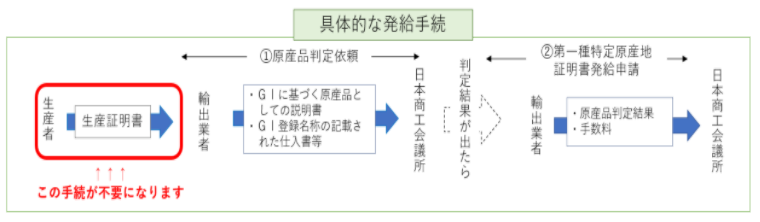 　GI（地理的表示）とは、「特定農林水産物等の名称の保護に関する法律」に基づき、産品をその生産地や品質の基準とともに登録し、登録内容を満たす産品には地理的表示（GI）を使用することができるようにして、産品名称を知的財産として登録・保護する制度です。　https://www.maff.go.jp/j/press/kokusai/keizai/210325.html　<添付資料>EPA利用手続の簡素化対象となるＧＩ産品　https://www.maff.go.jp/j/press/kokusai/keizai/attach/pdf/210325-1.pdf■NEW宮崎県都城市で発生した高病原性鳥インフルエンザ（国内51例目）に係る移動制限の解除について 2021/3/19  宮崎県は、同県都城市で確認された高病原性鳥インフルエンザ（今シーズン国内51例目）に関し、発生農場から半径3km以内で設定している移動制限区域について、令和3年3月20日（土曜日）午前0時（3月19日（金曜日）24時）をもって、当該移動制限を解除します。1.経緯及び今後の予定（1）宮崎県は、同県都城市の養鶏場において高病原性鳥インフルエンザ（今シーズン国内51例目）が発生したことを受け、家畜伝染病予防法に基づき、移動制限区域（発生農場の半径3km以内の区域）及び搬出制限区域（発生農場の半径3kmから10kmまでの区域）を設定しました。（2）宮崎県は、同県都城市で確認された高病原性鳥インフルエンザに関し、令和3年3月13日16時に発生農場の半径3kmから10km以内の区域について設定している搬出制限を解除しました。（3）今般、宮崎県は、国内51例目の移動制限区域について、発生農場の防疫措置が完了した令和3年2月26日の翌日から起算して21日が経過する3月20日（土曜日）午前0時（3月19日（金曜日）24時）をもって、当該移動制限を解除します。https://www.maff.go.jp/j/press/syouan/douei/210319_4.html■JASの制定・国際標準化のテーマ募集をしています！　2021/2/19　農林水産省は、JASの制定や国際標準化に取り組むべきテーマの選定に向け、JASの制定・国際標準化のテーマを、本日から令和3年3月31日(水曜日)までの間募集します。　1.概要食品・農林水産品の規格・認証（JAS、国際標準等）は、産品や事業者の品質、技術及び取組の内容を「見える化」するものであり、特に、食文化や商慣行が異なる海外市場において、その産品を知らない取引相手に品質や特色を訴求するには、戦略的な規格・認証の制定や活用が重要となります。農林水産省は、我が国の農林水産業・食品産業の競争力強化を図るため、特に輸出拡大にもつながる多様なJASの制定又は国際標準化に向けた技術的なデータの収集、検討・調整及び規格素案の作成を行うこととしています。今回のテーマ募集は、上記において取り組むべきテーマの選定に向け、JASの制定や国際標準化のニーズを広く把握することを目的として、定期的に行うこととしているものです。2.提案要件提案いただくテーマは、国が主体的にJASの制定又は国際標準化に関与すべきものとして、以下のいずれかに該当するものであることとします。(1)食品流通や食品表示など、国内外の規制で引用され得る分野(2)業全体の競争力強化に直結する分野又は、規格化に取り組まないことにより業全体の競争力低下に直結する分野(3)新市場の創出など、社会・経済への波及効果が期待される分野3.募集期間令和3年2月19日(金曜日)～3月31日(水曜日)https://www.maff.go.jp/j/press/shokusan/syoku_kikaku/210219.html５.消費者庁関連　https://www.caa.go.jp/「消費者庁」になりすましたTwitter、Facebookアカウントにご注意ください。■株式会社レッドスパイスに対する景品表示法に基づく措置命令について　2021/3/18　消費者庁は、本日、株式会社レッドスパイスに対し、同社が供給する「SARARITOウイルスブロッカー」と称する商品に係る表示について、景品表示法に違反する行為(同法第5条第1号(優良誤認)に該当)が認められたことから、同法第7条第1項の規定に基づき、措置命令を行いました。　https://www.caa.go.jp/notice/entry/023454/　株式会社レッドスパイスに対する景品表示法に基づく措置命令について　https://www.caa.go.jp/notice/assets/representation_210318_01.pdf■食品表示基準及び「食品表示基準Q&A」を改正しました　2021/3/18　https://www.caa.go.jp/policies/policy/food_labeling/food_labeling_act/#qa食品表示基準及び「食品表示基準Q&A」を改正しました  第12次改正(令和3年3月17日消食表第115号)  https://www.caa.go.jp/policies/policy/food_labeling/food_labeling_act/assets/food_labeling_cms101_210317_13.pdf  (別紙)新旧対照表  https://www.caa.go.jp/policies/policy/food_labeling/food_labeling_act/assets/food_labeling_cms101_210317_14.pdf■「18歳から大人」特設ページ　2021/3/12　2022年4月1日から民法上の成年年齢が20歳から18歳に引き下げられます。成人になる(成年に達する)と、保護者の同意なしに契約などができるようになり、これまで未成年者取消権が認められていた18歳、19歳の方は、未成年者取消権が認められなくなります。「18歳から大人」として行動できるよう、関係省庁が連携して取組を推進していきますので、関連する情報を掲載します。新着情報3月12日　「18歳から大人」特設ページを公開しましたhttps://www.caa.go.jp/policies/policy/consumer_education/public_awareness/teaching_material/material_010/pdf/teaching_material_1_171221_0007.pdf消費者庁リコール情報サイト　https://www.recall.caa.go.jp/（回収中か否かに関わらず、だいたい一回の掲載で消去します）★てとてcafe「ベーグルレーズン、他8商品」 - 回収　アレルゲン「乳」の表示欠落、賞味期限表示の不備、無許可営業　2021/3/25★戸下加工グループ「ハリハリ漬け（漬物）」 - 回収  製造工程内で使用しているガラス器具を破損し、その破片が製品内に混入した可能性があるため　2021/3/23★ネグレスコ「ガレット・ブルトンヌ、ディアマンショコラ」 - 返金／回収  アレルゲン「卵」の表示欠落  2021/3/22★ビオスタイル「iro-iro 9粒、iro-iro Beni/Ao」 - 回収　アレルゲン「小麦」の表示欠落　2021/3/19★陶都信用農業協同組合「フレッシュライス（購入当日に精米機を利用した精米）」 - 回収　異物（プラスチック片）の混入　2021/3/18★八丁味噌「国産大豆八丁味噌銀袋300g」 - 回収　内袋の原料原産地表示の間違い（国産大豆を使用した味噌を三河産大豆使用と表示のある内袋に充填したため）　2021/3/18★源清田商事「国産香る風味野菜 カレー・シチュー肉じゃが用」 - 回収　賞味期限表示の記載誤り　2021/3/18★源清田商事「国産香る風味野菜 とん汁・けんちん汁用」 - 回収　賞味期限表示の記載誤り　2021/3/18６. 食中毒・感染症■NEWインフルエンザ（総合ページ）https://www.mhlw.go.jp/stf/seisakunitsuite/bunya/kenkou_iryou/kenkou/kekkaku-kansenshou/infulenza/index.html■食の安全都民講座「あなたの知らないアニサキス食中毒」をオンラインで開催します2月26日（金）19時16分　PR TIMES　全文https://news.biglobe.ne.jp/economy/0226/prt_210226_2509922985.html東京都では、食の安全に関して都民の皆様との情報共有、相互理解を図ることを目的として、「食の安全都民講座」を開催しています。令和２年度第３回の講座は、ここ数年、食中毒発生件数として最多の「アニサキス食中毒」をテーマに、その概要と予防法について、実演を交えた講義でお伝えします！なお、今回は、新型コロナウイルス感染症の感染拡大防止のため、オンライン配信により実施します。どなたでもご視聴いただけますので、ぜひご覧ください。　＜配信内容＞「あなたの知らないアニサキス食中毒」　講師：健康安全研究センター微生物部職員＜配信期間＞令和３年３月１日（月曜日）午前9時から令和３年３月３１日（水曜日）まで＜視聴方法＞下記サイトから動画を視聴できます。・食の安全都民講座特設ホームページhttps://www.fukushihoken.metro.tokyo.lg.jp/shokuhin/forum/tominkoza/tominkozar2-3.html・東京都公式動画チャンネル「東京動画」https://tokyodouga.jp/（トップページの検索窓から、「食の安全都民講座」で検索してください。）■表面だけ焼いた鳥肉料理提供、加熱不足で６人食中毒…カンピロバクター菌検出3/23(火) 14:54配信　読売新聞オンラインカンピロバクターhttps://news.yahoo.co.jp/articles/abb943792d4ab1ae02727efda3ced8ae33352c7f　カンピロバクターによる食中毒の発生について　2021/3/22　山形県新庄市　令和３年３月18日（木）、新庄市内の医療機関から、食中毒症状を呈している患者を診断した旨の連絡が最上保健所にあり、調査の結果、カンピロバクターによる食中毒と断定しましたのでお知らせします。
１ 調査結果摂食日時 令和３年３月 12 日（金）午後 6 時 30 分頃摂食者数 4 グループ 18 名発生日時 令和３年３月 15 日(月) 午前 7 時頃患 者 数 １グループ６名 性 別 男性４名、女性２名患者年齢 20 代～40 代 患者住所 新庄市、最上郡受診者数 ４名 入院患者 ０名症 状 水様性下痢、発熱、腹痛、倦怠感等検 査 患者５名の検便検査を実施し、３名からカンピロバクター検出原因施設　名 称 やきとり鳥舟原因食品 同店が提供した食事※ 病因物質 カンピロバクター（細菌）※ 加熱不十分の「鳥わさ」が提供されていた。現在、患者はほぼ回復している。２ 措置最上保健所では、患者らに共通する食事が当該施設の提供食品に限られていること、患者便からカンピロバクターが検出されたことから、当該施設を原因とする食中毒と断定し、3 月 22 日から 24 日まで３日間の営業停止を命じるとともに、原因究明や衛生指導を実施している。なお、当該施設は、保健所の指導により３月 18 日夕方から営業を自粛している。https://www.pref.yamagata.jp/documents/20863/20210322kanpiro.pdf■令和３年　食中毒の発生状況　2021/3/20　香川県仲多度郡他　カンピロバクター　発生年月日　2021/3/20　発生場所　仲多度郡他　摂食者数　8名　患者数　4名　原因食品　３月19日に提供された食事　病因物質　カンピロバクター・ジェジュニ　原因施設　飲食店　摂食場所　飲食店　https://www.pref.kagawa.lg.jp/documents/659/shokutyuudoku.pdf■近畿府県市食中毒情報　神戸市（3月20日発表）　カンピロバクター　発症日時:3月7日（日曜日）17時有症者数：5名原因物質：カンピロバクター・ジェジュニ原因食品：令和3年3月6日に提供された鶏刺身を含む食事原因施設：備長炭火焼鳥 たまるや（神戸市）https://www.pref.shiga.lg.jp/ippan/kurashi/syokunoanzen/16483.html■“弁当が原因で食中毒”　飲食店を営業禁止処分に　広島市03月20日　23時07分　広島 NEWS WEB調査中https://www3.nhk.or.jp/hiroshima-news/20210320/4000011449.html　広島市安佐南区の飲食店で11人の集団食中毒　2021/3/20 23:39 中國新聞デジタル　調査中https://www.chugoku-np.co.jp/local/news/article.php?comment_id=736825&comment_sub_id=0&category_id=256上記のニュースを読んだときは　またノロウイルスかと思ったのですが　後のニュースから見ると黄色ブドウ球菌でしょうか  【食品衛生法違反者の公表について】食中毒事件の発生（3月20日）　広島市　公表年月日　令和３年３月２０日（土）事件の概要　令和３年３月１９日（金）午前１１時頃、市内の医療機関から広島市保健所に、「３月１８日（木）に同じ弁当を喫食した複数名が体調不良を呈している。」旨の連絡があり、調査を開始した。調査の結果、３月１８日（木）昼に「旬亭　に紫川(にしかわ)」が調理した弁当を喫食した計２グループ２５名中１１名が、喫食後約３時間から１４時間後にかけて、下痢、吐き気、腹痛等を発症していた。患者の共通食は当該施設が調理した弁当のみであること及び医療機関から食中毒患者の届出があったことから、広島市保健所は、当該施設が調理した弁当を原因とする集団食中毒事件と判断し、３月２０日（土)、「旬亭  に紫川(にしかわ)」の営業者に対して、当該施設の営業の禁止を命令した。患者の状況患者数　１１名（入院なし）症状　下痢、吐き気、腹痛等原因施設施設名  旬亭　に紫川(にしかわ)営業の種類  飲食店営業原因食品　３月１８日（木）昼に提供された弁当巻き寿司、いなり寿司、きんぴらごぼう、魚の煮物、メンチカツ、刺身（サーモン、カンパチ）　等病因物質　調査中保健所の対応患者の発症状況及び喫食状況等の調査原因施設の立入調査・指導検体採取（検査機関：広島市衛生研究所）　⑷　原因施設の営業禁止　https://www.city.hiroshima.lg.jp/site/syokuhin-eisei/216475.html■原因は不明…保育園で給食食べた園児35人職員15人が下痢や嘔吐 食中毒菌やウイルスは現状検出されず　3/21(日) 20:22配信　東海テレビ　調査中　https://news.yahoo.co.jp/articles/d903f3a55194c65d2bf52d679121abb74132cd75園児ら５１人が下痢や嘔吐、卒園式を中止　保健所が原因を調査、岐阜県土岐市3/20(土) 19:49配信　岐阜新聞Ｗｅｂ調査中https://news.yahoo.co.jp/articles/d9fc31ec5515bf20c9c9248dc0f0fe86e29ea565　食中毒の発生（令和3年3月21日）　岐阜県土岐市　1　探知　令和3年3月20日（土曜日）8時30分頃、多治見市内の医療機関より、「土岐市内の保育園に通う複数の園児が下痢、嘔吐を呈し受診している。」旨、東濃保健所へ連絡があった。2　概要　東濃保健所が調査したところ、土岐市内の給食施設「土岐市久尻（くじり）保育園」において、当該施設が調理した給食を食べた園児及び職員127人中50人が、令和3年3月19日（金曜日）から3月20日（土曜日）にかけて嘔吐、発熱等を呈し、37人が医療機関を受診していたことが判明した。　東濃保健所では、患者らに共通する食事は当該施設が調理した食品に限られること、患者を診察した医師から食中毒の届け出があったことから当該施設を原因とする食中毒と断定した。　なお、患者はいずれも回復に向かっている。3　発生状況　　摂食者数　127人　患者数　50人　（男性18人、女性32人） 1歳　から　71歳　受診者数　37人（入院0人）摂食日時　調査中発病日時　3月19日（金曜日）8時30分　から　3月20日（土曜日）16時主な症状　嘔吐、発熱、腹痛、下痢等4　メニュー　調査中　参考（昼食）：17日　ご飯、さばの味噌煮、ひじきのお浸し、かきたま汁　　　　　　　　18日　カレーうどん、大豆サラダ、オレンジ5　原因食品　調査中6　病因物質　調査中7　原因施設　施設名：土岐市立久尻保育園業種：集団給食8　措置　　東濃保健所では、当該施設を3月21日（日曜日）から食品衛生法に基づく業務禁止処分とした。（再発防止措置が講じられた後に解除する。）　https://www.pref.gifu.lg.jp/site/pressrelease/107846.html　https://www.pref.gifu.lg.jp/uploaded/attachment/237301.pdf■飲食店営業施設等に対する行政処分等　2021/3/16　川崎市　発表なし　行政処分年月日　令和3年3月16日（火）施設の名称等　雑魚適用条項　食品衛生法第6条第3号違反違反内容　病原微生物に汚染された食品を提供し、摂食者に健康被害を与えた  措置状況  令和3年3月16日（火）営業停止（1日間）  https://www.city.kawasaki.jp/350/page/0000085369.html　食中毒の発生について　2021/3/16　川崎市　川崎市高津区内の飲食店を原因施設とする食中毒が発生したのでお知らせします。１ 概要令和３年３月１０日（水）午後０時４５分頃、市内医療機関から「３月６日(土)に高津区内の飲食店を利用し、シメサバ等を喫食した後に体調不良を訴え受診した患者１名からアニサキス虫体が摘出された。」との連絡が川崎市保健所にありました。これまでの調査の結果、患者の胃からアニサキスが摘出されたこと、患者の症状と発症の経緯がアニサキスによるものと考えて矛盾がないこと、患者がアニサキス食中毒の潜伏期間内に当該飲食店で鮮魚介類を喫食したこと及び他の喫食の機会が原因でないことが判明しました。また、患者を診察した医師から食中毒の届出があり、これらのことから本件は、当該施設におけるアニサキス食中毒対策が不十分であることが原因であると考え、施設に対し再発防止を指導するとともに、当該施設を原因施設とする食中毒事件と断定しました。２ 有症者数　１人（入院はせず、快方に向かっています。）３ 発症日時（初発）　令和３年３月７日（日）午前４時頃４ 症状　吐き気、嘔吐等５ 病因物質　アニサキス６ 原因施設名 称 ○○○○○○○○所在地 川崎市高津区○○○○○○○○営業者 ○○○○○○○○業 種 飲食店 一般食堂７ 原因食品　令和３年３月６日（土）に当該施設において提供された食事参考：喫食メニューシメサバ、鯖棒寿司、カンパチ刺身、穴子棒寿司、メヒカリ唐揚、牛すじ煮込み、冷ややっこ、チーズフライ、塩辛等８ 措置（１）再発防止を指導（２）営業停止処分１日間（令和３年３月１６日（火））（３）従事者に対して衛生教育を実施予定https://www.city.kawasaki.jp/templates/press/cmsfiles/contents/0000127/127126/0316tokumei.pdf■食中毒等の公表（第1号）　2021/3/15　静岡県浜松市　発表なし　公表年月日　令和3年3月15日営業所の名称　天晴（あっぱれ）営業の種類　飲食店営業（食堂）適用条項　食品衛生法第55条行政処分を行った理由　食品衛生法第6条違反（食中毒）行政処分の内容	令和3年3月15日から衛生状態の改善が確認されるまでの間営業禁止備考　報道発表実施　https://www.city.hamamatsu.shizuoka.jp/seiei/food/safy/syoku_syokutyudoku/r3_1.html■飲食店営業施設等に対する不利益処分　2021/3/24　千代田区　ノロウイルス公表年月日　令和3年3月24日 営業者の氏名　施設の名称　とんかつ季節料理ふみぜん　業種　飲食店営業 処分等の対象となった違反食品等　3月8日に提供したヒレカツ定食 処分を行った理由　食中毒の発生 処分の内容　営業停止命令（令和3年3月24日から26日までの3日間）　施設改善命令　取扱改善命令処分等を行った措置状況患者のふん便および調理従事者の便からノロウイルスが検出されています。営業者は3月20日から営業を自粛しています。　https://www.city.chiyoda.lg.jp/koho/kurashi/shokuhin/kanshi/ihansha.html■ノロウイルスで１８人が食中毒　福島県須賀川市の飲食店が営業停止処分に3/19(金) 16:46配信　福島テレビノロウイルスhttps://news.yahoo.co.jp/articles/8c007b29856da65f40ae68b3dc76bf01453ef245　食中毒等に関する行政処分等　2021/3/18　福島県須賀川市　ノロウイルス　施設の名称　ちから寿し業種等　飲食店営業（すし屋、料理店、仕出し屋、その他（おこわ・米飯類））主な違反条項　食品衛生法第６条第３号行政処分等を行った理由　上記施設が令和３年３月１２日から３月１３日までに調理・提供した食事により食中毒を発生させたため 処分年月日：令和３年３月１８日行政処分等の内容及び措置状況等　食品衛生法第５５条第１項に基づく営業停止命令令和３年３月１８日から３月２０日まで　（３日間）https://www.pref.fukushima.lg.jp/sec/21045e/syokuhinneiseihouihann.html　ノロウイルスによる食中毒の発生について 令和３年３月１５日、県中保健所は、管内の医療機関から「本日、同一職場の職員３名が胃腸炎症状で受診し、簡易検査の結果、３名中２名がノロウイルス陽性であった。患者はいずれも同一の飲食店の食事を喫食しており、食中毒の疑いがある。」との通報を受け、調査を開始しました。調査の結果、複数グループの患者１８名に共通する食事が下記の飲食店の食事に限られること、患者からノロウイルスが検出されたこと等から、下記のとおり食中毒と断定しましたので、お知らせします。記１ 原因施設名称　ちから寿ずし営業の許可　飲食店営業（すし屋、料理店、仕出し屋、その他（おこわ・米飯類））２ 原因食品 ３月１２日（金）から３月１３日（土）に提供された食事【主なメニュー】海鮮丼、上ちらし寿司、まぐろ丼、うに丼ランチ弁当、まぐろ切り身、そば、煮魚ランチ、握り寿司折り詰め弁当、握り寿司 など３ 病因物質 ノロウイルス４ 発症日時 ３月１３日２０時頃 ～ ３月１６日１６時３０分頃５ 患 者 数 １８名【男性７名（１０～７０歳代）、女性１１名（１０～７０歳代）】うち９名が通院 ※現在、快方に向かっています。６ 主 症 状 下痢、吐気、腹痛、嘔吐、発熱、悪寒、頭痛７ 行政措置 営業停止 令和３年３月１８日から３月２０日まで（３日間）※営業者は、令和３年３月１６日夜から営業を自粛しています。８ 調査機関 県中保健所、県南保健所、衛生研究所【食中毒の発生件数及び患者数】本年現在 １件 １８名（うちノロウイルス ； １件 １８名）令和２年同期 １１件 ４０名（うちノロウイルス ； ３件 １９名）令和２年中 ４４件 １２６名（うちノロウイルス ； ５件 ６０名）　https://www.pref.fukushima.lg.jp/uploaded/attachment/435651.pdf■続報行政発表　焼肉店で食事した男女4人が下痢や嘔吐…うち1人と店の調理担当から“ノロウイルス” 営業停止に　3/17(水) 10:40配信　石川テレビ　ノロウイルス　https://news.yahoo.co.jp/articles/010ecf5aa09343cb9d9b18b8d12be188feafd5a8　食中毒事故の発生について　2021/3/16　石川県加賀市　１ 発生年月日（患者の初発年月日）　令和３年３月１２日(金)２ 原因施設　屋 号：肉兵衛（にくべえ）３ 発生の端緒令和３年３月１３日（土）１１時０８分に、加賀市内の医療機関から、「加賀市内の飲食店で食事をした４名のうち３名が消化器症状を呈し受診し、有症者１名からノロウイルスが検出された」旨、南加賀保健福祉センターへ連絡があった。４ 調査内容南加賀保健福祉センターの調査では、・調査した２グループ６名中４名が下痢、嘔吐の食中毒症状を呈していること・平均潜伏時間及び症状がノロウイルス感染による症状と一致していること・有症者４名及び調理従事者１名の検便から、ノロウイルスが検出されたこと・有症者に共通する飲食物は、当該施設が提供した食事以外にないこと・医師から、食中毒患者届出票が提出されたこと以上のことから、同施設が提供した飲食物を原因とする食中毒と断定した。５ 患者　４名(男性１名、女性３名：２０歳台)うち医療機関受診４名（入院患者なし）。患者は全員回復傾向にある。６ 主な症状　嘔気､嘔吐、下痢など７ 原因食品　調査中 ３月１１日(木)に当該施設で提供した飲食物（調査中）８ 病因物質　ノロウイルス９ 措置南加賀保健福祉センターでは､同施設を３月１６日(火)から１８日(木)までの３日間､営業停止処分にするとともに､同施設の清掃､消毒及び従業員に対する衛生教育の実施を指示した。
https://www.pref.ishikawa.lg.jp/kisya/r3/documents/00_0316yakuji.pdf■続報行政発表　こども園でノロウイルス食中毒30人　料理盛る段階で付着か3/16(火) 20:46配信　京都新聞ノロウイルスhttps://news.yahoo.co.jp/articles/0b0dbe78f55495955c75249d425a0c161ab3e4cd　食中毒の発生について　2021/3/16　京都市　ノロウイルス　令和３年３月１２日（金）午後４時４５分，市内保育所型認定こども園から北区役所を通じて，医療衛生センターに以下のとおり連絡があった。 『本日正午からこれまでの間に，０歳児～２歳児の園児１０人，職員２人が嘔吐等の消化器症状を呈している。』 医療衛生センターが調査したところ，北区内の認定こども園「上賀茂こども園 池園館」で盛付けされた給食及びおやつを喫食した園児及び職員５８人中，３０人が３月１２日（金）正午から３月１４日（日）午前２時にかけて嘔吐，発熱，下痢等の症状を訴えていることが判明した。 さらに本日までに，患者１８人の便からノロウイルスが検出された。 京都市保健所では，患者に共通する食事が当該施設で盛付けされた食事のみであること，患者の発症状況が類似していること及び患者１８人の便からノロウイルスが検出されていることから，当該施設が提供した食事を原因とする食中毒であると断定し，令和３年３月１６日（火）から１８日（木）まで３日間の施設の使用停止を命令した。 なお，当該こども園では令和３年３月１３日（土）から給食施設の使用を自粛している。 医療衛生センターは，当該こども園に対し，施設の清掃，消毒の徹底を指導するとともに，食中毒予防に関する再教育を行い，被害の拡大と再発の防止に努めている。 〇 提供メニュー 【３月１０日】 （給 食）五目うどん，蓮根とひじきのマヨ和え，さつま芋のレモン煮 （おやつ）メープルバナナケーキ，牛乳 【３月１１日】 （給 食）ごはん，フライドバジルチキン，ほうれん草とコーンのソテー，コンソメスープ （おやつ）お豆腐ブラウニー，牛乳 〇 原因施設 名 称 上賀茂こども園 池園館 配膳室 　患者状況喫食者数 ５８人（男：２２人 女：３６人） 患者数 ３０人（男：１３人 女：１７人） 初発日時 令和３年３月１２日（金）正午 主な症状 嘔吐，発熱，下痢等https://www.city.kyoto.lg.jp/hokenfukushi/cmsfiles/contents/0000110/110109/210316oshirase.pdf■船橋の寿司屋で食中毒　医療機関でアニサキス摘出3/21(日) 11:30配信　千葉日報オンラインアニサキスhttps://news.yahoo.co.jp/articles/6786f8834a7e8333a87413c2734da5e5d431de47　食中毒の発生について（令和3年3月20日）　千葉県船橋市アニサキス探知　令和3年3月18日（木曜日）、市内医療機関から「3月17日（水曜日）にシメサバ等の寿司を喫食後、体調不良を呈した患者の胃からアニサキスが摘出された。」旨の届出があり、船橋市保健所衛生指導課が調査を開始した。概要　調査の結果、患者は1人で3月17日（水曜日）午後0時30分頃に市内飲食店「寿司処　ひしの木」を利用し、寿司（シメサバ、カツオ等の握り）を喫食していた。また、同日午後5時00分頃から吐き気、腹痛があり、18日（木曜日）も症状が治まらなかったため、同日朝に前述の医療機関を受診した。　患者が、アニサキスが寄生している可能性のある生の魚を喫食したのは当該飲食店のみであり、症状もアニサキスによるものと一致していた。また、受診した前述の医療機関で患者の胃からアニサキス虫体が摘出され、診察した医師から食中毒患者等届出票が提出された。　以上のことから、本日、船橋市保健所長は当該飲食店を原因施設とする食中毒と断定し、当該飲食店の営業停止処分を行った。　なお、患者は快方に向かっている。1　喫食者数 1人2　発症者数 1人（40代男性）3　主な症状 吐き気、腹痛4　発症年月日 令和3年3月17日（水曜日）5　原因施設      屋　号：寿司処　ひしの木      業　種：飲食店営業6　原因食品 3月17日（水曜日）に喫食した寿司（シメサバ、カツオ等）7　病因物質 アニサキス8　行政措置 営業停止1日間 令和3年3月20日（土曜日）　https://www.city.funabashi.lg.jp/kenkou/eisei/001/p061972.html■食品衛生法違反者を公表します　2021/3/19　目黒区　アニサキス　公表年月日　令和3年3月19日施設の名称　炉端の佐藤営業の種別　飲食店営業適用条項　食品衛生法第6条第3号、第50条の2第2項（食品衛生法等の一部を改正する法律附則第5条の規定により旧食品衛生法第50条第3項適用）違反により、第54条第1項及び第55条第1項を適用不利益処分等を行った理由	食中毒の発生不利益処分等の内容　営業停止命令　令和3年3月19日の1日間について、冷凍品を除く生食用鮮魚介類の調理、提供の一部停止　取扱改善命令備考患者数　1人主な症状　腹痛、嘔吐病因物質　アニサキス原因食品　海鮮丼https://www.city.meguro.tokyo.jp/oshirase/anisakiskohyo.html■食中毒事件一覧　2021/3/17　仙台市青葉区　アニサキス　発生年月日　2021/3/17　公表年月日　2021/3/18発生場所　青葉区　摂食者数　２名　患者数　１名　原因食品　刺身盛合わせ（シメサバ、ヒラメ等）　病因物質　アニサキス　原因施設　飲食店　施設の名称　魚信　http://www.city.sendai.jp/sekatsuese-shokuhin/kurashi/anzen/ese/shokuchudoku/ichiran.html　https://www.city.sendai.jp/sekatsuese-shokuhin/kurashi/anzen/ese/oshirase/kouhyou.html■食中毒事故の発生について　2021/3/17　石川県加賀市　アニサキス１ 発生年月日（患者の初発年月日）　令和３年３月１５日（月）２ 対象施設　屋号：長楽（ちょうらく）業種：飲食店営業（中華料理店）３ 発生の端緒令和３年３月１６日（火）１１時頃、加賀市内の住民から「飲食店で食事をしたあと、消化器症状を呈した。受診したところ、寄生虫が取れた。」旨、南加賀保健福祉センターへ電話があった。４ 調査内容南加賀保健福祉センターの調査では、 患者は３月１４日(日)２０時頃に、当該施設でシメサバなどの刺身を喫食していたこと 患者の症状及び潜伏時間が胃アニサキス症と一致していること アニサキス症の原因食品となる生鮮魚介類の喫食は当該施設のみであること 患者の胃からアニサキスが摘出され、医師から「食中毒患者等届出票」が提出されたことから、この飲食店が調理提供した食事を原因とする食中毒と断定した。５ 患 者  １名（男性、７０歳台 ） 患者は回復傾向にある。６ 主な症状　嘔気、腹痛７ 原因食品　３月１４日(日)に当該施設で喫食したシメサバ（推定）８ 病因物質　アニサキス９ 措 置南加賀保健福祉センターでは、３月１７日(水)の１日間、当該施設を営業停止処分にするとともに、従業員に対する衛生教育の実施を指示した。https://www.pref.ishikawa.lg.jp/kisya/r3/documents/08_0317yakuji.pdf■食品衛生法違反者等　2021/3/16　江東区　アニサキス　公表年月日　令和3年3月16日業種等　飲食店営業施設の名称　鮨あおき主な適用条項　食品衛生法第6条第3号行政処分を行った理由　食中毒の発生行政処分等の内容営業等の一部停止1日間（令和3年3月16日）（鮮魚介類（冷凍品を除く）の生食用としての取扱い中止）病因物質　アニサキス患者数　1名備考 原因食品：令和3年2月28日に提供された食事　https://www.city.koto.lg.jp/260404/fukushi/ese/shokuhin/documents/shousai.pdf■食中毒の発生について 2021/3/16　神奈川県川崎市川崎市高津区内の飲食店を原因施設とする食中毒が発生したのでお知らせします。 　アニサキス　１ 概要 令和３年３月１０日（水）午後０時４５分頃、市内医療機関から「３月６日(土)に高津区内の飲食店を利用し、シメサバ等を喫食した後に体調不良を訴え受診した患者１名からアニサキス虫体が摘出された。」との連絡が川崎市保健所にありました。 これまでの調査の結果、患者の胃からアニサキスが摘出されたこと、患者の症状と発症の経緯がアニサキスによるものと考えて矛盾がないこと、患者がアニサキス食中毒の潜伏期間内に当該飲食店で鮮魚介類を喫食したこと及び他の喫食の機会が原因でないことが判明しました。また、患者を診察した医師から食中毒の届出があり、これらのことから本件は、当該施設におけるアニサキス食中毒対策が不十分であることが原因であると考え、施設に対し再発防止を指導するとともに、当該施設を原因施設とする食中毒事件と断定しました。 ２ 有症者数 １人（入院はせず、快方に向かっています。）３ 発症日時（初発） 令和３年３月７日（日）午前４時頃 ４ 症状 吐き気、嘔吐等 ５ 病因物質 アニサキス ６ 原因施設 名 称 ○○○○○○○○ 業 種 飲食店 一般食堂 ７ 原因食品 令和３年３月６日（土）に当該施設において提供された食事 参考：喫食メニュー   シメサバ、鯖棒寿司、カンパチ刺身、穴子棒寿司、メヒカリ唐揚、牛すじ煮込み、冷ややっこ、チーズフライ、塩辛等 ８ 措置 （１）再発防止を指導 （２）営業停止処分１日間（令和３年３月１６日（火）） （３）従事者に対して衛生教育を実施予定　https://www.city.kawasaki.jp/templates/press/cmsfiles/contents/0000127/127126/0316tokumei.pdf■カメ食べて19人死亡 マダガスカル　3/19(金) 12:08配信　ＡＦＰ＝時事　動物性自然毒　https://news.yahoo.co.jp/articles/5e8981341ac67addacefe74a40d2703b1d14ab70■【感染症情報】RSウイルス感染症が9週連続増加 - 感染性胃腸炎、A群溶血性レンサ球菌は2週連続増　3/23(火) 15:40配信　医療介護ＣＢニュース　https://news.yahoo.co.jp/articles/e32584bc893dc111eb12b59b9fd4ef385a2ab61b7. 新型コロナウイルス情報新型コロナウイルス情報　全般■新型コロナウイルスに関連した患者等の発生についてhttps://www.mhlw.go.jp/stf/newpage_17613.html　　3/25https://www.mhlw.go.jp/stf/newpage_17581.html　　3/24https://www.mhlw.go.jp/stf/newpage_17539.html　　3/23https://www.mhlw.go.jp/stf/newpage_17515.html　　3/22https://www.mhlw.go.jp/stf/newpage_17510.html　　3/21https://www.mhlw.go.jp/stf/newpage_17505.html　　3/20https://www.mhlw.go.jp/stf/newpage_17482.html　　3/19https://www.mhlw.go.jp/stf/newpage_17458.html　　3/18■新型コロナウイルス感染症の現在の状況と厚生労働省の対応についてhttps://www.mhlw.go.jp/stf/newpage_17634.html　　3/25https://www.mhlw.go.jp/stf/newpage_17590.html　　3/24https://www.mhlw.go.jp/stf/newpage_17547.html　　3/23https://www.mhlw.go.jp/stf/newpage_17523.html　　3/22https://www.mhlw.go.jp/stf/newpage_17512.html　　3/21https://www.mhlw.go.jp/stf/newpage_17506.html　　3/20https://www.mhlw.go.jp/stf/newpage_17493.html　　3/19https://www.mhlw.go.jp/stf/newpage_17459.html　　3/18新型コロナウイルス感染症に関する報道発表資料（発生状況、国内の患者発生、空港・海港検疫事例、海外の状況、変異株、その他）　2021/3/24　https://www.mhlw.go.jp/stf/seisakunitsuite/bunya/0000121431_00086.htmlhttps://www.mhlw.go.jp/stf/seisakunitsuite/bunya/0000121431_00244.html■新型コロナウイルス感染症の患者等の発生について（空港・海港検疫）新型コロナウイルス感染症の（変異株）患者等の発生について（空港・海港検疫）https://www.mhlw.go.jp/stf/newpage_17635.html　　3/25https://www.mhlw.go.jp/stf/newpage_17600.html　　3/24https://www.mhlw.go.jp/stf/newpage_17549.html　　3/23https://www.mhlw.go.jp/stf/newpage_17532.html　　3/22https://www.mhlw.go.jp/stf/newpage_17513.html　　3/21https://www.mhlw.go.jp/stf/newpage_17469.html　　3/18　https://www.mhlw.go.jp/stf/newpage_17454.html　　3/17新型コロナウイルス感染症の無症状病原体保有者の発生について（空港検疫）https://www.mhlw.go.jp/stf/newpage_17599.html　　3/24https://www.mhlw.go.jp/stf/newpage_17507.html　　3/20https://www.mhlw.go.jp/stf/newpage_17496.html　　3/19https://www.mhlw.go.jp/stf/newpage_17469.html　　3/18新型コロナウイルス感染症（変異株）の無症状病原体保有者の発生について（空港検疫）　https://www.mhlw.go.jp/stf/newpage_17361.html　　3/12新型コロナウイルス感染症（変異株）の患者の発生についてhttps://www.mhlw.go.jp/stf/newpage_17292.html　　3/10■国内の発生状況など　2021/3/24　https://www.mhlw.go.jp/stf/covid-19/kokunainohasseijoukyou.html■新型コロナウイルス接触確認アプリ（COCOA)　COVID-19 Contact-Confirming Application　2021/3/25　https://www.mhlw.go.jp/stf/seisakunitsuite/bunya/cocoa_00138.html接触確認アプリ利用者向けＱ＆Ａ　2020/12/1https://www.mhlw.go.jp/stf/seisakunitsuite/bunya/kenkou_iryou/covid19_qa_kanrenkigyou_00009.html■感染拡大防止と医療提供体制の整備　2021/3/24　https://www.mhlw.go.jp/stf/covid-19/kansenkakudaiboushi-iryouteikyou.html水際対策に係る新たな措置について　2021/3/19　https://www.mhlw.go.jp/stf/seisakunitsuite/bunya/0000121431_00209.html水際対策の抜本的強化に関するQ＆A 　令和３年3月17日時点版　2021/3/17月分https://www.mhlw.go.jp/stf/seisakunitsuite/bunya/kenkou_iryou/covid19_qa_kanrenkigyou_00001.html■新型コロナワクチンの接種実績　2021/3/25https://www.mhlw.go.jp/stf/seisakunitsuite/bunya/vaccine_sesshujisseki.html新型コロナワクチンの接種を行う医療機関へのお知らせ 2021/3/25  https://www.mhlw.go.jp/stf/seisakunitsuite/bunya/vaccine_iryoukikanheno_oshirase.html接種についてのお知らせ　2021/3/19https://www.mhlw.go.jp/stf/seisakunitsuite/bunya/0000121431_00218.html　なお、現在の救済制度の内容については、こちらをご参照ください。　https://www.mhlw.go.jp/bunya/kenkou/kekkaku-kansenshou20/kenkouhigai_kyusai/https://www.mhlw.go.jp/stf/seisakunitsuite/bunya/0000121431_00218.html#%E6%8E%A5%E7%A8%AE%E3%81%8C%E5%8F%97%E3%81%91%E3%82%89%E3%82%8C%E3%82%8B%E5%A0%B4%E6%89%80第４回　新型コロナウイルスワクチンの接種体制確保に係る自治体向け説明会　資料　2021/3/12　https://www.mhlw.go.jp/stf/newpage_17343.html新型コロナワクチンのQ&A　2021/3/11　https://www.mhlw.go.jp/stf/seisakunitsuite/bunya/0000121431_00222.html新型コロナワクチンの副反応疑い報告について　2021/3/8https://www.mhlw.go.jp/stf/seisakunitsuite/bunya/vaccine_hukuhannou-utagai-houkoku.html新型コロナワクチン接種後にアナフィラキシーとして報告された事例について（１例目）　2021/3/5https://www.mhlw.go.jp/stf/newpage_17212.html新型コロナワクチンについて　2021/3/5　https://www.mhlw.go.jp/stf/seisakunitsuite/bunya/vaccine_00184.html　https://www.mhlw.go.jp/stf/seisakunitsuite/bunya/kenkou_iryou/kenkou/index_00011.html新型コロナワクチンの供給の見通し 2021/3/5https://www.mhlw.go.jp/stf/seisakunitsuite/bunya/vaccine_supply.html新型コロナワクチンの有効性・安全性について　2021/3/5　https://www.mhlw.go.jp/stf/seisakunitsuite/bunya/vaccine_yuukousei_anzensei.html　https://www.mhlw.go.jp/stf/seisakunitsuite/bunya/vaccine_sesshujisseki.html新型コロナウイルスワクチンの接種の実施について　2021/2/17https://www.mhlw.go.jp/stf/newpage_16799.html第１９回厚生科学審議会予防接種・ワクチン分科会　資料 2021/2/15  https://www.mhlw.go.jp/stf/shingi2/0000192554_00004.html新型コロナワクチンに関する厚生労働省電話相談窓口（コールセンター）の設置について　2021/2/8　https://www.mhlw.go.jp/stf/newpage_16589.html皆さまに知っていただきたいこと　2021/1/18　https://www.mhlw.go.jp/stf/seisakunitsuite/bunya/0000121431_00221.html■新型コロナウイルス感染者等情報把握・管理支援システム(HER-SYS)：　2021/3/22　https://www.mhlw.go.jp/stf/seisakunitsuite/bunya/0000121431_00129.html■自費検査を提供する検査機関一覧　令和３年３月１９日時点版　https://www.mhlw.go.jp/stf/seisakunitsuite/bunya/kenkou_iryou/covid19-jihikensa_00001.html■療養状況等及び入院患者受入病床数等に関する調査について　2021/3/19　https://www.mhlw.go.jp/stf/seisakunitsuite/newpage_00023.html■都道府県の医療提供体制等の状況（医療提供体制・監視体制・感染の状況）について（６指標）　2021/3/19　https://www.mhlw.go.jp/stf/seisakunitsuite/bunya/0000121431_00209.htmlhttps://www.mhlw.go.jp/stf/seisakunitsuite/newpage_00035.html■新型コロナウイルス感染症対策アドバイザリーボードの資料等（第21回～）　2021/3/17　https://www.mhlw.go.jp/stf/seisakunitsuite/bunya/0000121431_00216.html■"5situations" that increase the risk of infection　2021/3/8　https://www.mhlw.go.jp/stf/seisakunitsuite/bunya/0000164708_00079.html■新型コロナウイルス感染症について　2021/3/22　https://www.mhlw.go.jp/stf/seisakunitsuite/bunya/0000164708_00001.html■地域ごとの感染状況等の公表について　2021/2/12https://www.mhlw.go.jp/stf/seisakunitsuite/newpage_00016.html■政府の取組　2021/2/5　「医療機関の支援」更新しました　https://www.mhlw.go.jp/stf/covid-19/seifunotorikumi.html■新型コロナウイルス感染症拡大防止に資する「データからわかる－新型コロナウイルス感染症情報－」を厚生労働省ホームページで新たに公開致しました。　2020/12/21　https://www.mhlw.go.jp/stf/newpage_15640.html新型コロナウイルス情報　分野別■自治体・医療機関・社会福祉施設等向けの情報一覧（新型コロナウイルス感染　2021/3/25https://www.mhlw.go.jp/stf/seisakunitsuite/bunya/0000121431_00214.htmlQ&A、自治体・医療機関・福祉施設向け情報　2021/3/23https://www.mhlw.go.jp/stf/covid-19/qa-jichitai-iryoukikan-fukushishisetsu.htmlhttps://www.mhlw.go.jp/content/000752346.pdf 差別・偏見防止■新型コロナウイルス感染症医療機関等情報支援システム（G-MIS）：Gathering Medical Information System on COVID-19　2021/3/25　https://www.mhlw.go.jp/stf/seisakunitsuite/bunya/0000121431_00130.html■新型コロナウイルスに関するQ&A（企業の方向け）2021/3/24　https://www.mhlw.go.jp/stf/seisakunitsuite/bunya/kenkou_iryou/dengue_fever_qa_00007.html■新型コロナウイルスに関するQ&A（一般の方向け） 2021/3/22　https://www.mhlw.go.jp/stf/seisakunitsuite/bunya/kenkou_iryou/dengue_fever_qa_00001.html■新型コロナウイルスに関するQ&A（労働者の方向け）2021/3/2　https://www.mhlw.go.jp/stf/seisakunitsuite/bunya/kenkou_iryou/dengue_fever_qa_00018.html■新型コロナウイルス感染者等情報把握・管理支援システム(HER-SYS)：　2021/2/25　https://www.mhlw.go.jp/stf/seisakunitsuite/bunya/0000121431_00129.html■障害福祉サービス等事業所における新型コロナウイルス感染症への対応等について　2021/1/28　https://www.mhlw.go.jp/stf/seisakunitsuite/bunya/0000121431_00097.html■新型コロナウイルスに関するQ&A（医療機関・検査機関の方向け）　2021/1/12　https://www.mhlw.go.jp/stf/seisakunitsuite/bunya/kenkou_iryou/dengue_fever_qa_00004.html■大使館向けの情報一覧（新型コロナウイルス感染症） （新型コロナウイルス感染症）2020/11/13　https://www.mhlw.go.jp/stf/seisakunitsuite/bunya/0000121431_00186.html■検疫所向けの情報一覧（新型コロナウイルス感染症）　2020/7/27　https://www.mhlw.go.jp/stf/seisakunitsuite/bunya/0000121431_00091.html■国土交通省・航空会社向けの情報（新型コロナウイルス感染症）　2020/7/27　https://www.mhlw.go.jp/stf/seisakunitsuite/bunya/0000121431_00090.html■医療機関向け情報（治療ガイドライン、臨床研究など）2020/7/17　https://www.mhlw.go.jp/stf/seisakunitsuite/bunya/0000121431_00111.html■新型コロナウイルス感染症への対応について（高齢者の皆さまへ）　2020/7/2　https://www.mhlw.go.jp/stf/seisakunitsuite/bunya/hukushi_kaigo/kaigo_koureisha/yobou/index_00013.html雇用・補助金関係■新型コロナウイルス感染症対応休業支援金・給付金の申請期限を延長します　2021/3/26　https://www.mhlw.go.jp/stf/newpage_17588.html■５月以降の雇用調整助成金の特例措置等について　2021/3/25　https://www.mhlw.go.jp/stf/r305cohotokurei_00004.html雇用調整助成金の特例措置等を延長します　2021/1/22　https://www.mhlw.go.jp/stf/enchou0122_00002.html■新型コロナウイルス感染症拡大に伴う特例措置である緊急小口資金等の特例貸付の申請受付期間の延長、償還免除の取扱いについて　2021/3/16　https://www.mhlw.go.jp/stf/newpage_17395.html■生活困窮者住居確保給付金の再支給の申請期間の延長について　2021/3/16　https://www.mhlw.go.jp/stf/newpage_17394.html■くらしや仕事の情報　2021/3/1　生活を支えるための支援のご案内を更新しました　https://www.mhlw.go.jp/stf/covid-19/kurashiyashigoto.html■休業支援金・給付金の大企業の非正規雇用労働者の取扱い等について　2021/2/26　https://www.mhlw.go.jp/stf/newpage_16994.htmlhttps://www.mhlw.go.jp/stf/newpage_16671.html休業支援金・給付金の大企業の非正規雇用労働者の取扱い及び雇用調整助成金の雇用維持要件の緩和等について　2021/2/5　https://www.mhlw.go.jp/stf/houdou/0000107715_00003.html■求職者支援制度などの特例措置について　2021/2/25　https://www.mhlw.go.jp/stf/seisakunitsuite/bunya/koyou_roudou/koyou/kyushokusha_shien/index_00007.html■総合支援資金の再貸付の実施時期等について　2021/2/12　https://www.mhlw.go.jp/stf/newpage_16715.html総合支援資金の再貸付を実施します　2021/2/2　https://www.mhlw.go.jp/stf/newpage_16501.html■「産業雇用安定助成金」の創設について　2021/2/5　https://www.mhlw.go.jp/stf/sankokin0122_00003.html■緊急事態宣言を踏まえた追加的支援策のご案内について　2021/1/22　https://www.mhlw.go.jp/stf/newpage_16253.html■働き方改革推進支援助成金（新型コロナウイルス感染症対策のためのテレワークコース）の３次募集について　2021/1/18　https://www.mhlw.go.jp/stf/teleworktokureizyoseikin3.html■緊急事態宣言に伴う雇用調整助成金の特例措置の対応について　2021/1/8　https://www.mhlw.go.jp/stf/kakudai210107_00001.html■１都３県を対象とする緊急事態宣言の発出に当たっての生活と雇用を守る支援のご案内について　2021/1/8　https://www.mhlw.go.jp/stf/newpage_15903.html■新型コロナウイルス感染症による小学校休業等対応助成金・支援金の対象期間の延長及び申請期限等について　2020/12/18　https://www.mhlw.go.jp/stf/newpage_15518.html■新型コロナウイルス感染症対応休業支援金・給付金　2020/12/15　https://www.mhlw.go.jp/stf/kyugyoshienkin.html■小学校等の臨時休業に伴う保護者の休暇取得支援のための新たな助成金を創設しました　2020/12/14　https://www.mhlw.go.jp/stf/seisakunitsuite/bunya/koyou_roudou/koyou/kyufukin/pageL07_00015.html■緊急小口資金等の特例貸付の受付期間、住居確保給付金の支給期間を延長します　2020/12/8　https://www.mhlw.go.jp/stf/newpage_15225.html■雇用調整助成金　2020/7/2　https://www.mhlw.go.jp/stf/seisakunitsuite/bunya/koyou_roudou/koyou/kyufukin/pageL07.html「雇用調整助成金FAQ（6月30日現在版）」を掲載しました。2020/7/2　https://www.mhlw.go.jp/stf/seisakunitsuite/bunya/koyou_roudou/koyou/kyufukin/pageL07.html雇用調整助成金の様式ダウンロード（新型コロナウイルス感染症対策特例措置用　2020/6/12　https://www.mhlw.go.jp/stf/seisakunitsuite/bunya/koyouchouseijoseikin_20200410_forms.html生活を支えるための支援のご案内　厚生労働省https://www.mhlw.go.jp/content/10900000/000622924.pdf#search=%27%E7%94%9F%E6%B4%BB%E3%82%92%E6%94%AF%E3%81%88%E3%82%8B%E3%81%9F%E3%82%81%E3%81%AE%E6%94%AF%E6%8F%B4%E3%81%AE%E3%81%94%E6%A1%88%E5%86%85+%E5%8E%9A%E7%94%9F%E5%8A%B4%E5%83%8D%E7%9C%81%27★新型コロナウイルス特集データ★ 3月25日現在（発表時間によって若干ずれています）各県別感染率一覧　赤字：前回より増加した県　一週間に一回の掲載になりますhttps://www.jiji.com/jc/tokushu?g=cov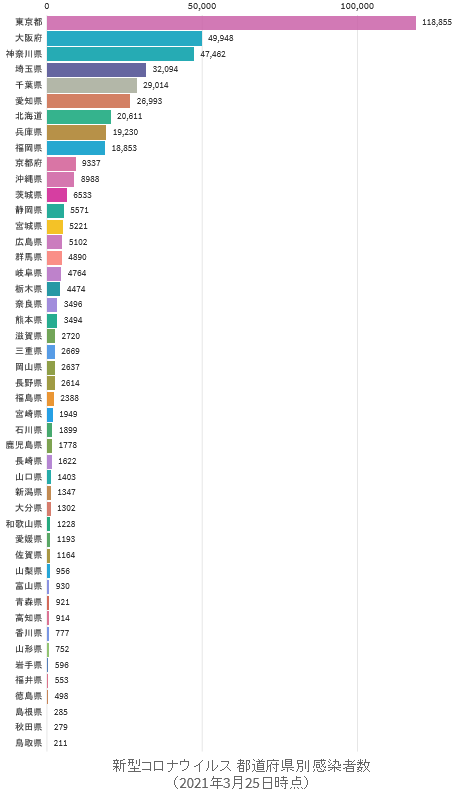 3/26時点　日本経済新聞のチャートで見る世界の感染状況がいいみたいですhttps://vdata.nikkei.com/newsgraphics/coronavirus-chart-list/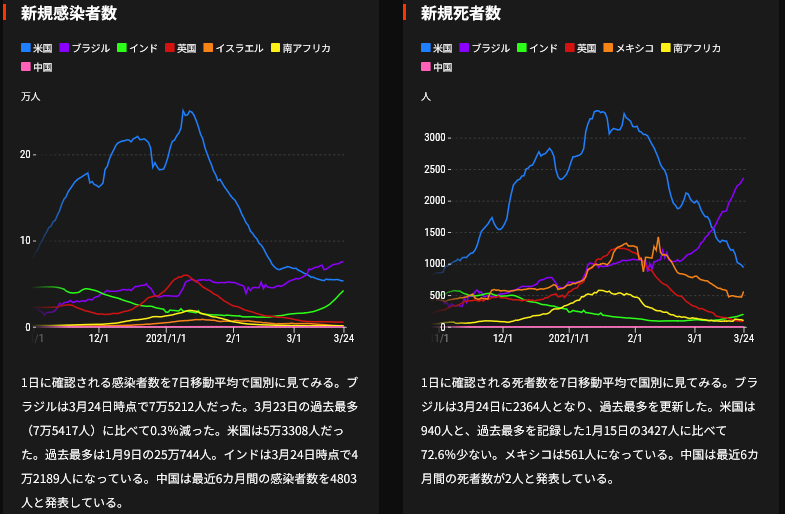 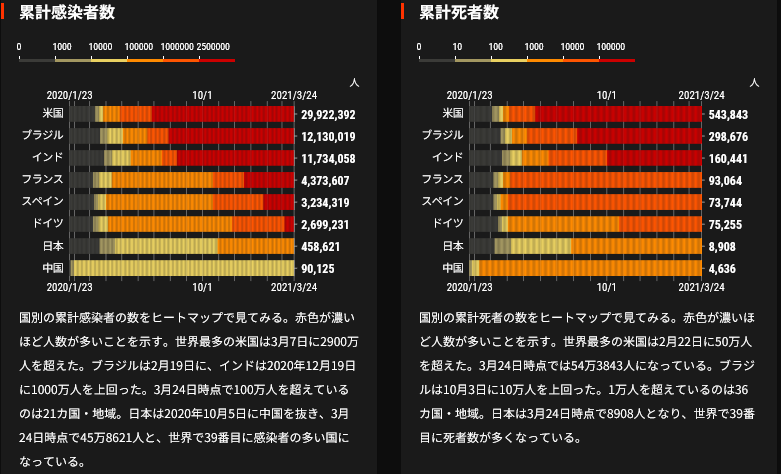 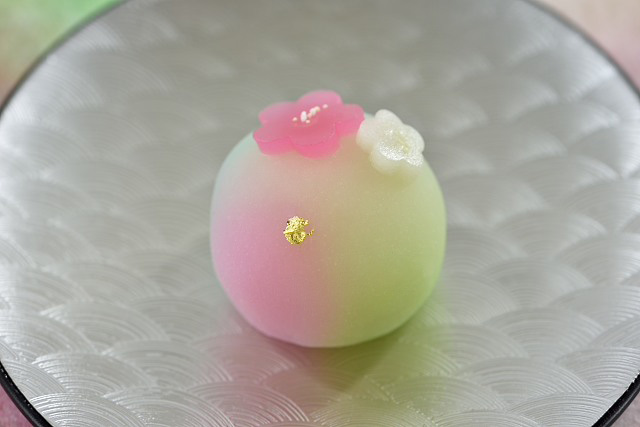 小倉夢桜目次ページ食科協関係　事業経過22　厚生労働省関係3-63　食品安全委員会関係6-94　農水省関係9-145　消費者庁関連　リコール情報14-166　食中毒・感染症　細菌性食中毒→ウイルス性食中毒→寄生虫→自然毒各項目発生順で記載　菌種については月により掲載位置が変動しています感染症、違反品の回収16/23７　新型コロナウイルス関連情報23-32検体名検体数検査結果患者便１１検体検査中従事者便１１検体検査中拭き取り５５検体検査中食品２２検体クドア・セプテンプンクタータ陰性今回推移前回平均値平均値450,310 460,515 126,216,142 0.3649%36.4862 今回推移前回人口順位都道府県感染者数
左前回・右今回感染者数
左前回・右今回H2/4/1人口感染率一万人あたり感染者数1→11東京都116,616 118,855 13,942,8560.8524%85.2444 2→225沖縄県8,618 8,988 1,454,1840.6181%61.8079 3→33大阪府48,747 49,948 8,823,4530.5661%56.6082 4→42神奈川県46,792 47,462 9,200,1660.5159%51.5882 5→56千葉県28,324 29,014 6,279,0260.4621%46.2078 6→65埼玉県31,318 32,094 7,337,3300.4374%43.7407 7→78北海道20,182 20,611 5,248,5520.3927%39.2699 8→89福岡県18,638 18,853 5,110,1130.3689%36.8935 9→913京都府9,236 9,337 2,583,1400.3615%36.1459 10→104愛知県26,610 26,993 7,552,8730.3574%35.7387 11→117兵庫県18,735 19,230 5,463,6090.3520%35.1965 12→1229奈良県3,412 3,496 1,331,3300.2626%26.2595 13→1319群馬県4,767 4,890 1,937,6260.2524%25.2371 14→1417岐阜県4,704 4,764 1,988,9310.2395%23.9526 15→1518栃木県4,354 4,474 1,942,3120.2303%23.0344 16→1611茨城県6,306 6,533 2,868,0410.2278%22.7786 17↗1814宮城県4,390 5,221 2,303,1600.2267%22.6689 18↘1723熊本県3,482 3,494 1,746,7400.2000%20.0030 19→1926滋賀県2,674 2,720 1,413,9590.1924%19.2368 20→2036宮崎県1,949 1,949 1,072,0770.1818%18.1797 21→2112広島県5,071 5,102 2,807,9870.1817%18.1696 22→2233石川県1,888 1,899 1,137,1810.1670%16.6992 23→2310静岡県5,451 5,571 3,639,2260.1531%15.3082 24→2422三重県2,626 2,669 1,779,7700.1500%14.9963 25→2541佐賀県1,150 1,164 814,2110.1430%14.2960 26→2620岡山県2,598 2,637 1,891,3460.1394%13.9425 27↗2840和歌山県1,189 1,228 923,7210.1329%13.2941 28↘2745高知県911 914 697,6740.1310%13.1007 29→2921福島県2,254 2,388 1,847,9500.1292%12.9224 30→3116長野県2,478 2,614 2,049,0230.1276%12.7573 31→3030長崎県1,614 1,622 1,325,2050.1224%12.2396 32→3242山梨県955 956 812,0560.1177%11.7726 33→3334大分県1,300 1,302 1,134,4310.1148%11.4771 34→3424鹿児島県1,766 1,778 1,599,9840.1111%11.1126 35→3527山口県1,396 1,403 1,355,4950.1035%10.3505 36→3637富山県915 930 1,042,9980.0892%8.9166 37↗3828愛媛県1,077 1,193 1,338,8110.0891%8.9109 38↘3739香川県772 777 956,0690.0813%8.1270 39↗4031青森県885 921 1,246,1380.0739%7.3908 40↘3943福井県549 553 767,7420.0720%7.2029 41↗4335山形県576 752 1,077,0570.0698%6.9820 42↘4144徳島県466 498 728,6330.0683%6.8347 43↘4215新潟県1,226 1,347 2,222,0040.0606%6.0621 44→4432岩手県575 596 1,226,4300.0486%4.8596 45→4546島根県285 285 673,8910.0423%4.2292 46→4647鳥取県210 211 555,6630.0380%3.7973 47→4738秋田県273 279 965,9680.0289%2.8883 